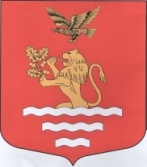 МУНИЦИПАЛЬНЫЙ СОВЕТМУНИЦИПАЛЬНОЕ ОБРАЗОВАНИЕМУНИЦИПАЛЬНЫЙ ОКРУГЧКАЛОВСКОЕСАНКТ-ПЕТЕРБУРГА197110, Санкт-Петербург, ул. Большая Зеленина, д. 20,тел/факс: (812) 230-94-87, www.mo-chkalovskoe.ru; e-mail:mo-chkalovskoe@yandex.ruРЕШЕНИЕ 17 декабря 2015 года                                                                                                         №  14/1Об утверждении  бюджета Муниципального образования муниципальный округ Чкаловское г. Санкт-Петербурга на 2016  год» Руководствуясь  Бюджетным Кодексом РФ, Законом Санкт-Петербурга «Об организации  местного самоуправления в Санкт - Петербурге», Законом Санкт-Петербурга “О бюджете Санкт-Петербурга на 2016 год ”, Уставом Муниципального образования муниципальный округ Чкаловское Санкт-Петербурга, Муниципальный Советрешил:Утвердить местный бюджет Муниципального образования муниципальный округ Чкаловское на 2016 год : по доходам в объеме     134 792,8 тыс. руб. по расходам в объеме   144 192,8 тыс. руб. с  дефицитом бюджета        9 400,0 тыс. руб.Утвердить доходы  местного бюджета Муниципального образования муниципальный округ Чкаловское на 2016 год согласно приложению 1 к настоящему решению.Утвердить расходы  местного бюджета Муниципального образования муниципальный округ Чкаловское на 2016 год  по ведомственной структуре расходов согласно приложению 2  к настоящему решению.Утвердить распределение  бюджетных ассигнований местного бюджета Муниципального образования муниципальный округ Чкаловское на 2016 год  по разделам ,подразделам ,целевым статьям и видам расходов согласно приложению 3  к настоящему решению.Утвердить источники внутреннего финансирования дефицита местного бюджета Муниципального образования муниципальный округ Чкаловское на 2016 год  согласно приложению 4 к настоящему решению.Объем межбюджетных трансфертов, получаемых из бюджета Санкт-Петербурга в 2016 году – 40 650,6 тыс. руб., в т.ч.: А. средства субвенции бюджетам субъектов Российской Федерации и муниципальных образований на 2016 год в сумме  35 250,5 тыс. руб.: средства субвенции на исполнение отдельных государственных полномочий Санкт-Петербурга по организации и осуществлению деятельности по опеке и попечительству на  2016 год  в сумме 2 412,6 тыс. руб.средства субвенции содержание ребенка в семье опекуна и приемной семье на 2016 год в сумме 2 387,1 тыс. руб.средства субвенции на выплату вознаграждения приемным родителям на 2016 год в сумме 1 458,5 тыс.руб.средства субвенции  на исполнение отдельного государственного полномочия Санкт-Петербурга по определению должностных лиц, уполномоченных составлять протоколы об административных правонарушениях в сумме 6,0 тыс.руб.средства субвенций бюджетам внутригородских муниципальных образований Санкт- Петербурга , расположенных в границах Петроградского района Санкт -Петербурга, на исполнение органами местного самоуправления в Санкт-Петербурге отдельного государственного полномочия Санкт-Петербурга по организации и осуществлению администрациями районов Санкт-Петербурга, уборки и санитарной очистки территорий, за исключением земельных участков, обеспечение уборки и санитарной очистки которых осуществляется гражданскими и юридическими лицами либо отнесено к полномочиям исполнительных органов государственной власти Санкт-Петербурга  на 2016 год – 28 986,3 тыс. руб.Б. средства субсидии, направленные на осуществление благоустройства территории муниципального образования муниципальный округ Чкаловское  на  2016 год  в сумме 5400,0 тыс.руб.7.Утвердить перечень и коды главных администраторов доходов местного бюджета муниципального образования муниципальный округ Чкаловское согласно приложению 5 к настоящему решению.8.Утвердить код главного распорядителя бюджетных средств -903 Муниципальный Совет Муниципального образования муниципальный округ Чкаловское9. Утвердить код главного распорядителя бюджетных средств -963 Местная Администрация  Муниципального образования муниципальный округ Чкаловское.10.Наделить администратора правом принятия решений о возврате (зачете) излишне уплаченных (взысканных) платежей в бюджет, пеней и штрафов по ним.11.Утвердить Местную Администрацию Муниципального образования муниципальный округ Чкаловское главным администратором источников финансирования дефицита местного бюджета (код администратора 963) согласно приложению 6 к настоящему решению.12.Утвердить общий объем  бюджетных ассигнований, направленных на исполнение публичных нормативных обязательств на 2016 год в сумме 4175,6 тыс. руб., в т.ч:-выплата денежных средств на содержание детей, находящихся под опекой (попечительством), и денежных средств на содержание детей, переданных на воспитание в приемные семьи на 2016 год, в сумме 2 387,1 тыс. руб.,- расходы на предоставление доплат к пенсиям лиц, замещающим муниципальные должности и муниципальным служащим на 2016 год в сумме 1 788,5 тыс. руб.13.Утвердить общий объем бюджетных ассигнований направленных на предоставление субсидии некоммерческим организациям (за исключением государственных (муниципальных) учреждений согласно порядку предоставления субсидии на возмещение затрат из средств местного  на проведение оплачиваемых общественных работ , временного трудоустройства несовершеннолетних в возрасте от 14 до 18 лет в свободное от учебы время в сумме 303,3 т.руб.14.Установить верхний предел муниципального внутреннего долга в размере 0,0 тыс. руб., в т.ч. верхний предел долга по муниципальным гарантиям в размере 0,0 тыс. руб. Установить предельный объем муниципального долга на 2016 год в размере 0,0 тыс.руб.15.Опубликовать настоящее решение в ближайшем номере муниципальной газеты «На островах и рядом».16.Настоящее решение вступает в законную силу с момента его  официального опубликования.17.Контроль ,за исполнением данного решения, возложить на Главу Муниципального образования муниципальный округ Чкаловское Мартиновича Н.Л.Председатель Муниципального Совета –Глава Муниципального образованиямуниципальный округ Чкаловское                                                                     Н.Л. Мартинович